О зачислении обучающихся в  школьный  спортивный клуб  «Солнышко» С  целью  развития творческих  способностей  обучающихся, привлечения детей  к  спорту  и  формированию здорового образа  жизниПРИКАЗЫВАЮ: Зачислить в  школьный  спортивный  клуб «Солнышко»  следующих  обучающихся:9. Контроль за выполнением приказа оставляю за собой.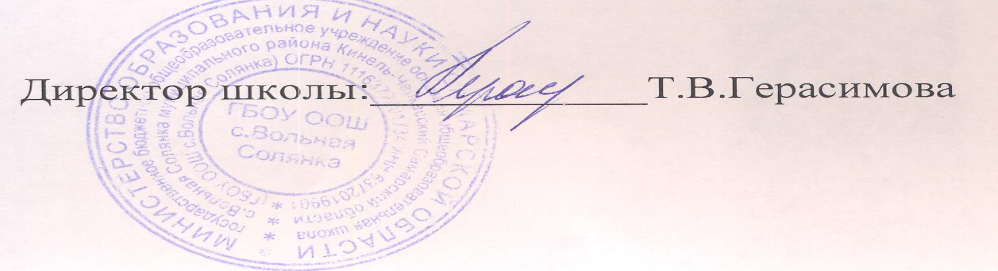 государственное бюджетное общеобразовательное учреждение основного общего образования Самарской области основная общеобразовательная школа с.Вольная  Солянкамуниципального района Кинель-Черкасский Самарской областигосударственное бюджетное общеобразовательное учреждение основного общего образования Самарской области основная общеобразовательная школа с.Вольная  Солянкамуниципального района Кинель-Черкасский Самарской областигосударственное бюджетное общеобразовательное учреждение основного общего образования Самарской области основная общеобразовательная школа с.Вольная  Солянкамуниципального района Кинель-Черкасский Самарской областипо ОКПО(наименование организации)Номер документаДатаДатаДата                          ПРИКАЗ№-14/501.09.2021г01.09.2021г01.09.2021г№ п/пФамилия, имя члена клубастатусКласс(для учащихся)1.Васильев  Дмитрийучащийся92.Лубянкин  Максимучащийся93.Байрамов  Русланучащийся94.Азизов  Павелучащийся85.Зверев  Николай	учащийся86.Кузнецов  Артуручащийся87.Редер  Любовьучащийся88.Плотникова  Анастасияучащийся89.Филимонов  Иванучащийся810.Воробьева  Анастасияучащийся711.Воронин Евгенийучащийся712.Васильев  Алексейучащийся713.Круглов  Артемучащийся714.Ильин  Ильяучащийся715.Арзуманова  Кристинаучащийся616.Гаврилов  Данила	учащийся617.Ямашкин  Дмитрийучащийся618.Романчук  Егоручащийся619.Манкевич  Варвараучащийся620.Баев Дмитрийучащийся521.Шалупенко  Татьянаучащийся522.Гладышев  Михаилучащийся523.Молостова  Марияучащийся524.Шалупенко  Татьянаучащийся5